2017泽泉植物表型育种及生理生态研讨会交通指南与住宿推荐1. 火车站1）上海虹桥站 → 青松城大酒店（20公里）2）上海火车站 → 青松城大酒店（9公里）3）上海南站 → 青松城大酒店（6.4公里）2. 机场
1）浦东国际机场T1/T2→青松城大酒店（45公里）
2）虹桥国际机场T1/T2→青松城大酒店（20里）上海会场住宿推荐出租车约60分钟，60元；地铁约70分钟：乘坐地铁2号线（广兰路方向），虹桥火车站上，静安寺站站内换乘地铁7号线（花木路方向），在肇嘉浜站下（4号口出），步行120米至青松城大酒店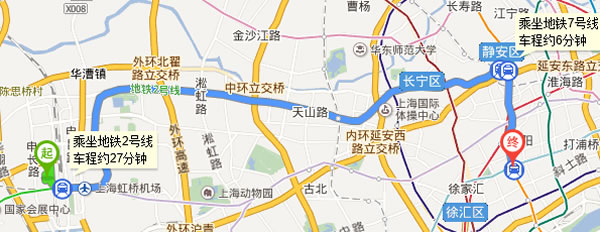 出租车约30分钟，30元；
地铁约30分钟：乘坐地铁1号线（莘庄方向），上海火车站上，常熟路站站内换乘地铁7号线（花木路方向），在肇嘉浜站下（4号口出），步行120米至青松城大酒店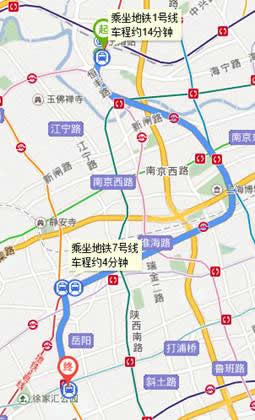 出租车约50分钟，50元；
地铁约50分钟：乘坐地铁1号线（富锦路方向），上海南站上，徐家汇站站内换乘地铁9号线（杨高中路方向），在肇嘉浜站下（4号口出），步行120米至青松城大酒店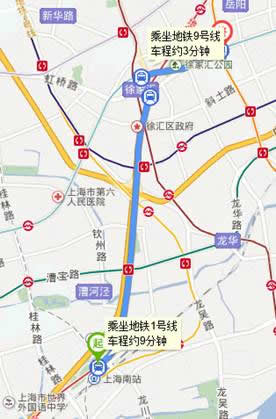 出租车约60分钟，165元；地铁约80分钟：地铁2号线东延线，浦东机场站上车，广兰路站下车，站台换乘对面地铁2号线（徐泾东方向），在世纪大道站站内换乘9号线（松江南站方向），在肇嘉浜站下（4号口出），步行120公里至青松城大酒店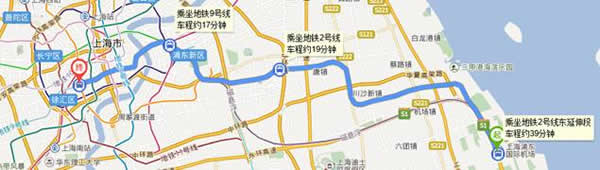 出租车约60分钟，60元；地铁约50分钟：2号航站楼，乘坐地铁2号线（广兰路方向），虹桥2号航站楼站上，静安寺站站内换乘地铁7号线（花木路方向），在肇嘉浜站下（4号口出），步行120米至青松城大酒店； 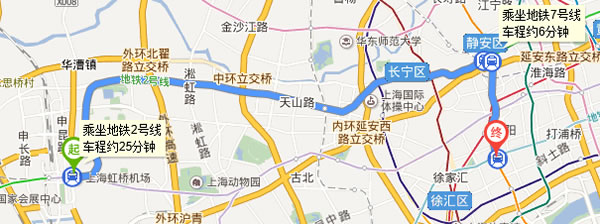 1号航站楼，乘坐地铁10号线（新江湾城方向），虹桥1号航站楼站上，交通大学站站内换乘地铁11号线（迪士尼方向），在徐家汇站站内换乘9号线（杨高中路方向），在肇嘉浜站下（4号口出），步行120米至青松城大酒店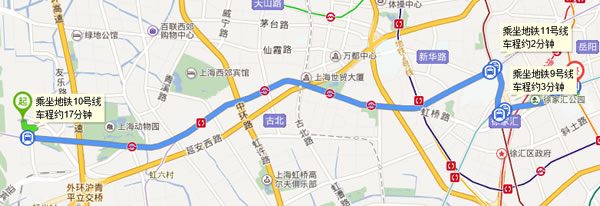 会址：上海青松城大酒店上海市徐汇区肇嘉浜路777号酒店地址路程路线好望角大饭店肇嘉浜路500号710m步行10min三航宾馆徐汇区平江路115号790m步行11min宝隆居家酒店上海市徐汇区肇嘉浜路沿线东安路177号540m步行11min如家快捷酒店(上海大木桥店）上海市徐汇区清真路65号(金大木桥路)1.5Km步行20min上海徐汇瑞峰酒店上海市徐汇区肇嘉浜路7号1.8Km步行26min上海斯格威铂尔曼大酒店卢湾区打浦路15号2.7Km9号线打浦桥站上，肇嘉浜路站下，4号出口（两站）上海浦江之星酒店打浦店上海黄浦区打浦路399号（近打浦路与瞿溪路交汇处）3.6Km地铁4号线鲁班路站至东安路站转7号线，肇嘉浜路站下，4号出口（25min）国际青年旅舍(卢湾店)上海市卢湾区瞿溪路1072弄1号甲2楼3.4Km地铁4号线鲁班路站至东安路站转7号线，肇嘉浜路站下，4号出口（25min）